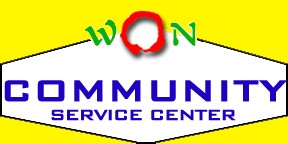 P.O. Box 486 / Glenside, PA 19038 Phone: 215-884-8443 / Fax: 215-884-6315 Emails: bokhyae@woncommunity.org or wcscinfo@yahoo.com Facebook: Won Community Service Center 2020 Scholarship Application Guidelines- The following guidelines have been formulated to assist students in the application process.  Please read through the entire scholarship application and guidelines before completing the application. All applicants must sign and date the Certification of Accuracy and Release of Information Waiver on page 5 of the application. General Guidelines___________________________________________________________ Each scholarship application must include a completed application form and high school transcripts (from 9th grade through the 1st & 2nd marking periods of 12th grade), including SAT I, SAT II scores and/or Advanced Placement test scores (if applicant has taken any or all of these tests). Beginning with page 4 of the application form, all information should be typed. Page 3 can be handprinted or typed (12 pt. font or larger). A recommendation letter from your guidance counselor or teacher must also be included. • The application deadline is Tuesday,  March 31st 2020  Screening Process is on April 10th 2020, Friday. Informational Guidelines______________________________________________________ To apply for one of four (4) $1,000.00 scholarships, please attach (one page or less for each item listed below) to your scholarship application. (Please do not staple and clearly mark each document.): Resume: Summarize educational history, honors and activities, and work experience (both paid and volunteer). Educational Objectives: Explain how the classes you have chosen during high school will enhance your ability to pursue your college, career and life goals. Educational Financing: Provide a brief account of the sources of your educational financing.  What scholarships and grants do you anticipate from other sources? Involvement in High School Activities: Describe your involvement in high school activities. (School government, sports activities, volunteer efforts, etc.) Description About How Your Past Life Experience Has Impacted You: Write to the Scholarship Committee an essay describing how your life experience has shaped you into the person you are today. Name_________________________________________  Email address___________________ School______________________________________________________/_________________  	 	 	 	 	 	 	 	 	 	Student # P.O. Box 486 / Glenside, PA 19038 Phone: 215-884-8443 / Fax: 215-884-6315 Emails: bokhyae@woncommunity.org or wcscinfo@yahoo.com Facebook: Won Community Service Center Scholarship Application Application Guidelines Applicants for WCSC and Won Buddhism of Philadelphia, Inc. scholarships should be college-bound seniors in high school. Students will be judged on the basis of three criteria: academic achievement (through grades, honors and awards), extracurricular school activities, and community involvement for the betterment of society. To be eligible for consideration for a scholarship, the student must be expected to graduate with an overall high school GPA of B or higher in June 2020.  Applicants must include one sealed letter of recommendation as part of their scholarship application package from their high school guidance counselor or teacher. If the scholarship application is approved, the students must make themselves available to be interviewed at the Won Community Service Center (423 Abington Ave., Glenside, PA 19038) on Wednesday, April 15th 2020 6:00PM or Saturday, April 18th 2020. If necessary, a backup date could be scheduled. In case, you cannot make either days, please let us know in advance. Scholarship winners will be announced on April 20, 2020. At that time, each scholarship awardee must email one digital photo to WCSC to be used in a press release to local newspapers. Winners must also be prepared to attend an awards ceremony on Sunday, April 26, 2020 from 11:00 AM to 2:00 PM. Awardees will be photographed at the awards ceremony which will be used in press releases to local newspapers and posted on the WCSC website.  Official copies of your high school transcript (9th through the 1st & 2nd marking periods of 12th grade) and SAT I and II reports must be included.  Advanced Placement Exam score reports should be included, if the student has received these reports.  Do not staple and clearly mark each sheet. Submit application form and all items listed above to: Scholarship Committee, Won Community Service Center P.O. Box 486, Glenside, PA 19038,  DEADLINE FOR THE APPLICATION IS TUESDAY, MARCH  31, 2020. Please type or print Applicant: Address: ______________________________________________________________________  	 	Street 	 	 	 	City 	 	 	 	State 	 	Zip Name of Guidance Counselor Phone number: _____________________________  	Email:________________________ Probable Graduation Date: _______________________________________  Attachments Please answer the following questions and attach your written responses to your application. Please use 12 pt. size font or larger and limit each answer to a maximum of one 8.5” x 11” page, double-spaced with 1 inch margins. DO NOT STAPLE AND CLEARLY MARK EACH SHEET, PLEASE.  Please provide a one-page resume. Summarize your educational history, honors and activities, and work experience (both paid and volunteer). Provide a brief description of your educational objectives. Explain how the classes you have chosen during high school will enhance your ability to pursue your college, career and life goals. Provide a brief account of the sources of your educational financing.  What scholarships and grants do you anticipate from other sources? Describe your involvement in high school activities (school government, sports activities, etc.). Describe your involvement in community volunteer efforts outside of high school. Write an essay describing how your life experience has shaped you into the person you are today. Release of Information Waiver: Applicant information will be shared between the donors, Won Community Service Center (WCSC) and Won Buddhism of Philadelphia, Inc.  Applicants grant permission for WCSC to request from applicant’s high school, verification of information contained on pages 1-5 of this scholarship application, their academic transcripts, SAT I & II and AP test scores, and all attachments, by signing and dating the appropriate line below. By signing this form, you also provide permission for the Won Community Service Center to use your image in publications, press releases, websites and other media that are used to distribute information about the WCSC organization and its programs. I hereby grant Won Community Service Center permission to contact my high school to verify the information contained on pages 1 through 5 of this application and all attachments. _______________________________________________  	_______________________  	Signature 	 	 	 	 	 	 	 	Date Certification of Accuracy: I hereby certify that the information contained in this application is true and correct to the best of my knowledge. _______________________________________________  	________________________  	Signature 	 	 	 	 	 	 	 	Date The Won Community Service Center serves anyone of any race, color, religion, national or ethnic origin, age, sex, sexual orientation, gender identity, marital status, or disability in all the programs, and activities generally accorded or made available. It shall not discriminate on the basis of race, color, religion, national or ethnic origin, age, sex, sexual orientation, gender identity, marital status or disability in administration of its educational, admission or employment policies.  	Last Name 	 	 	First 	 	 	 	MI 	 	Email Address ____________________ 	____________________ 	Gender:    □  Male □  Female  	Student # 	 	 	Birth date ______________________________________________________ 	__________________  	Address (Street, City, State & Zip)  	 	 	 	 	 	Phone #  	Last Name 	 	 	First 	 	 	 	MI 	 	Email Address ____________________ 	____________________ 	Gender:    □  Male □  Female  	Student # 	 	 	Birth date ______________________________________________________ 	__________________  	Address (Street, City, State & Zip)  	 	 	 	 	 	Phone # Father: _______________________________ Mother: ____________________________  	 	Name 	 	 	 	   	 	Name  	_______________________________ ____________________________________  	 	Address (Street)  	 	   	 	Address (Street)  	_______________________________ ____________________________________  	 	City 	 	State 	Zip 	  	City 	 	State 	Zip Name of High School 